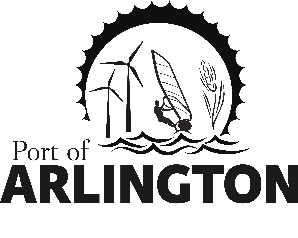 Budget Workshop AgendaWednesday, February 19, 20203:00 pmMeeting Location:Port of Arlington -100 Port Island Rd.Arlington, OR 97812Big Picture Spreadsheet DiscussionPort Project Discussion2.1	Island Park Bathroom Project2.2	Capital Projects      3.    Funding Request to Gilliam County Court      4.    Budget Committee Meeting Date Proposed May 12, 2020 at 4 pm      Upcoming Meetings:Regular Commission Meeting on Tuesday, March 10, 2020 Gilliam County Courthouse, Condon, Or.     This meeting location is accessible to persons with disabilities. A request for an interpreter for the hearing impaired or for other accommodations for persons with disabilities should be made at least 48 hours before the meeting by contacting Kelly.margheim@portofarlington.com / 541-454-2868Posted: Wednesday, February 12, 2020:  Bank of Eastern Oregon - Condon & Arlington; U.S. Post Office - Condon & Arlington; Condon Times-Journal; Arlington City Hall; Port Office and Website.PO Box 279, Arlington, Oregon 97812